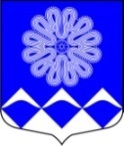 РОССИЙСКАЯ ФЕДЕРАЦИЯАДМИНИСТРАЦИЯ МУНИЦИПАЛЬНОГО ОБРАЗОВАНИЯПЧЕВСКОЕ СЕЛЬСКОЕ ПОСЕЛЕНИЕКИРИШСКОГО МУНИЦИПАЛЬНОГО РАЙОНАЛЕНИНГРАДСКОЙ ОБЛАСТИПОСТАНОВЛЕНИЕ21 мая 2021 года                                                                                                № 44На основании Информационного письма Киришской городской прокуратуры                  от 12.05.2021, в соответствии с Постановлением Правительства Ленинградской области     от 14.01.2021 № 2 «Об установлении размера бесплатно предоставляемого участка земли на территориях кладбищ Ленинградской области (кроме Федерального военного мемориального кладбища) для погребения умершего», администрация муниципального образования Пчевское сельское поселение Киришского муниципального районаПОСТАНОВЛЯЕТ:1. Внести изменения в постановление администрации от 26.10.2020 № 82 «Об утверждении административного регламента по предоставлению муниципальной услуги «Предоставление участка земли для погребения умершего на территории общественного кладбища»».1.1. В подпункт 1 пункта 79 главы 23 Административного регламента                                по предоставлению муниципальной услуги «Предоставление участка земли                              для погребения умершего на территории общественного кладбища» добавить абзац следующего содержания:«Размер бесплатно предоставляемого участка земли на территории общественного кладбища для погребения умершего с учетом гарантии погребения на этом же участке земли умершего супруга или близкого родственника установлен  5 квадратных метров (длина могилы - , ширина – ).».2.  Опубликовать настоящее постановление в газете «Пчевский вестник» и разместить на официальном сайте муниципального образования Пчевское сельское поселение Киришского муниципального района Ленинградской области.3. Настоящее постановление вступает в силу с даты его официального опубликования.4. Контроль  за исполнением настоящего постановления оставляю за собой.Глава  администрации		                                                      Д.Н. Левашов